32 filiales d’entreprises françaises sont actuellement présentes au Koweït, dans l’ensemble des secteurs d’activité de l’économie. Cette présence, limitée au regard des autres pays de la région, nous place cependant à la première place européenne dans l’émirat en termes de filiales et d’investissements.Plus d’une trentaine de filiales françaises sont aujourd’hui présentes au Koweït, ce qui nous place au 1er rang européen.Selon les chiffres les plus récents de l’enquête européenne sur l’activité des filiales étrangères des groupes français (OFATS), la France comptait 32 filiales d’entreprises au Koweït en 2019 pour un chiffre d’affaires de 548 M EUR (+1% par rapport à 2018) et 2731 personnes employées (+4% en un an). La France constitue ainsi la première présence européenne avec 47% des 68 entreprises européennes et 35% des 7842 employés de ces filiales. Les filiales françaises représentent 42% du chiffre d’affaires des filiales de l’UE, reprenant la première place qui avait échu en 2018 aux filiales italiennes (qui ne représentent plus que 2% en 2019). Les derniers chiffres de la base de données Orbis, datant pour la plupart de 2021/2022, montrent quant à eux une baisse significative du nombre d’entreprises françaises, qui ne seraient plus que 24 en 2022. Selon les dernières données de l’INSEE, 2 421 entreprises françaises ont exporté au Koweït en 2017 (2 471 en 2016) pour un montant de 471,9 MEUR (431,7 MEUR en 2016). 55% d’entre elles étaient des PME (17% du montant), 29% des ETI (31% du montant), 10% des grandes entreprises (48% du montant), 6% non déterminé.Selon la Banque des Règlements Internationaux (BRI), l’exposition nette des banques françaises au Koweït s’élève à 1,4 Md$ au 31 septembre 2020, montant le plus faible de la région. Une présence dans l’ensemble des secteurs d’activités de l’économie koweïtienneSi Total exploration-production a quitté le Koweït en décembre 2018 à l’échéance d’un contrat de service avec la Kuwait Oil Company (KOC), plusieurs entreprises françaises réussissent dans le secteur-clé des hydrocarbures (50% du PIB). Ainsi, Air Liquide investit en coentreprise dans une unité de production de gaz industriels depuis 2006. Technip Energies gère un contrat de services avec KOC de plus de 400 M USD signé en 2013, pour des services de conseil en matière de gestion de projet et d’ingénierie .La société a également remporté en mai 2021 un contrat équivalent avec la KIPIC, organisme responsable de la gestion de la nouvelle raffinerie d’Az-Zour. Eiffage construit le bloc maritime de cette dernière en coopération avec deux sociétés coréennes tandis que Veolia a remporté en 2019 un contrat sur 7 ans pour l’exploitation et la maintenance du centre de traitement des eaux usées de cette raffinerie. SNF, société d’ingénierie et de chimie, a remporté en 2019 un contrat avec KOC pour la récupération assistée de pétrole (EOR). Schneider Electric a conclu en 2018 un accord-cadre avec KOC pour la fourniture de compteurs intelligents. La PME Ycare a remporté en 2020 un contrat pour nettoyer toutes les plages du Koweït contaminées par des particules de pétrole depuis les guerres du Golfe. IFPEN et ses filiales sont reconnus et ont plusieurs prospects.Dans les transports, CMA CGM et Air France KLM ont des filiales au Koweït, Airbus un bureau de représentation pour ses activités de maintenance dans le cadre des livraisons en cours pour Kuwait Airways et Jazeera Airways. Thalès a plusieurs activités avec l’aviation civile koweïtienne et s’est positionné pour la fourniture du système d’information et de communication (ICT) du nouveau terminal international de 25 millions de passagers. Airbus Helicopters a signé un contrat d’1 Md USD avec le ministère koweïtien de la Défense en 2016 pour la fourniture de 30 Caracal. Dans le cadre d'une restructuration d'un accord avec Airbus Commercial Aircraft datant de 2014, Kuwait Airways a augmenté en février 2022 sa commande initiale, avec l'achat de 31 appareils au total pour 6 Mds USD. Enfin, plusieurs entreprises françaises se sont positionnées pour le projet du Kuwait National Rail Road, réseau ferroviaire qui doit couvrir l’ensemble du pays : Vinci vise la partie « rails », Alstom Transport la signalisation, Alcatel et Thalès la signalétique, Systra et Egis la conception/conseil et l’ingénierie.Dans le secteur de l’énergie et des infrastructures, Engie a été retenu en 2013 pour un projet decentrale à cycle combiné (qui produit 10% de l’électricité du Koweït et 20% de son eau potable). L’entreprise développe également ses activités de services dans l’émirat, telles que la maintenance du système de filtrage de l’eau dans certains quartiers défavorisées du pays au travers du projet « My Mai » développé en 2022. En plus de son activité d’exploitation et de maintenance de la raffinerie d’Az-Zour, Veolia a remporté en 2021 un contrat avec la société Al-Kharafi pour la fourniture, la supervision, l'installation et la mise en service de 53 usines de traitement des eaux usées préfabriquées. Cette commande est la plus importante jamais reçue par Veolia pour ce type d'usines préfabriquées et permettra de réutiliser 40 000 m3 d'eau chaque jour au Koweït. Saint Gobain est présent au Koweït via son usine de fabrication de matériaux de construction (Sodamco Weber) et sa branche isolation (Kimmco Isover). Enfin, Freyssinnet (construction), Egis (ingénierie) qui a acquis en 2015 Projacs (une société leader en management de projet au Moyen-Orient) et Catering International Services (gestion de bases onshore et offshore) sont également bien implantés au Koweït. Dans les autres secteurs d’activité, Accor dispose de deux hôtels Ibis, BNP Paribas est l’unique banque française présente dans le pays, qui compte aussi la présence d’Ipsos et de Bureau Veritas. Enfin, DCI (Défense conseil international) recense le contingent de Français le plus important du Koweït (80 expatriés) dans le cadre de ses activités de conseil, formation et assistance auprès de l’armée koweïtienne. Par ailleurs, plus de 50 autres entreprises françaises sont présentes au travers d’accords de franchise, parmi lesquelles Carrefour, Lactalis, PSA, Michelin, Renault, L’Oréal, LVMH, Dior, Sephora.Les investissements français au Koweït sont en augmentationLes données de la Banque de France sur les investissements croisés France-Koweït ont été classées confidentielles pour les années 2019 et 2020, à cause du nombre trop faible d’entreprises concernées. Selon les derniers chiffres disponibles de 2018, le stock d’IDE français au Koweït a doublé, s’élevant à 185,3 M EUR (92,4 M EUR en 2017), tiré notamment par l’industrie manufacturière (108,9 M EUR, +572%). Selon les données du FMI, le montant du flux des IDE français à destination du Koweït est de 56 M USD en 2020, faisant de la France le premier investisseur européen dans le pays, le deuxième non-régional et le 7ème dans le monde derrière le Qatar, l’Arabie Saoudite, les EAU, Bahreïn, Oman et les Etats-Unis, comme l’année précédente. L’investissement français se matérialise majoritairement sous forme de co-entreprise, condition nécessaire au succès dans l’émirat, sauf adoption du régime KDIPA.Malgré la crise, le Koweït présente des opportunités dans le cadre de son plan de diversificationMalgré la crise sanitaire et économique actuelle, le Koweït présente des opportunités intéressantes pour les entreprises françaises, le gouvernement comptant poursuivre son projet de transformation économique du pays (« Vision 2035 »). Ce plan comporte un volet important de développement d’infrastructures dans les domaines de l’énergie (hydrocarbures et électricité), l’environnement (traitement des déchets et dessalement d’eau de mer) ainsi que les transports ferroviaires et urbains (train reliant la frontière avec Arabie Saoudite et Irak, tramway et métro). Ce grand projet de transformation compte un montant annuel à engager estimé à 200 Mds USD par Middle East Business Intelligence. En temps normal, l’émirat n’approuve en moyenne qu’une quinzaine de Mds USD de projets chaque année. ANNEXESStock et flux des IDE français au Koweït (en M EUR)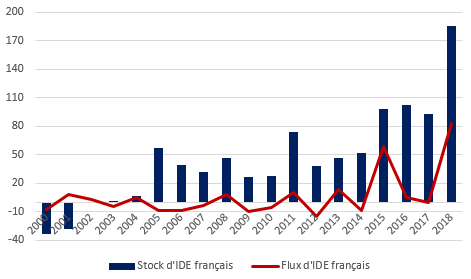 Source : Banque de France, 2019Répartition des stocks d’IDE français au Koweït par secteurs d’activité (en M EUR)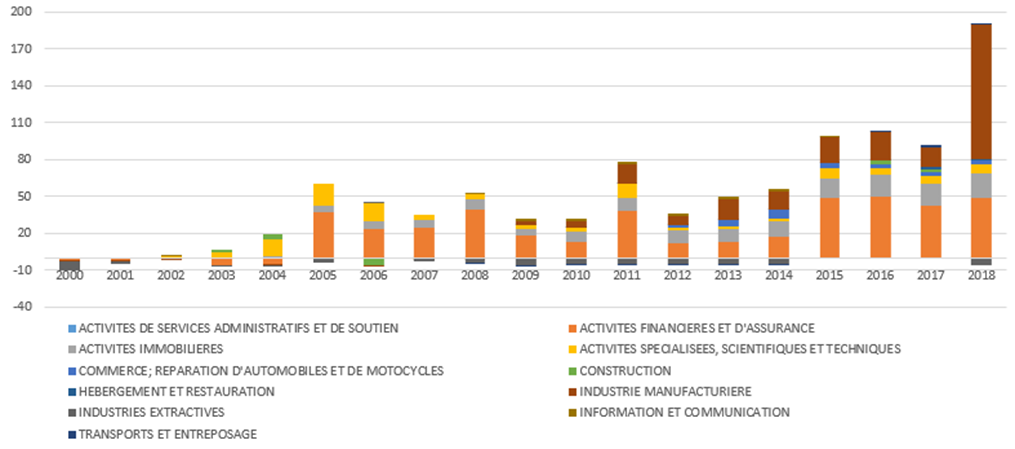 Source : Banque de France, 2019Liste des implantations françaises au Koweït (Source : Service économique)Ambassade de France au KoweïtService économique de KoweïtKuwait City, le 21 février 2022Kuwait City, le 21 février 2022La présence économique française au KoweïtLa présence économique française au KoweïtAccor HotelMovenpick Hotel KuwaitP O Box 713 Safat 13008, Trade Zone, 13008 State of KuwaitTel : +965 246 100 33Email : hotel.kuwait@movenpick.comAirbusAIRBUS AFRICA & MIDDLE EAST, Dubai Airport Free Zone, Dubai,United Arab EmiratesTel : +971 429 967 61Air France – KLMPanasonic tower 29th floor 16, Fahad Al-Salem Street, Kuwait City, State of KuwaitTel : +965 224 002 53Email : corporatedesk.kw@klm.comAir Liquide – Kuwait CryoJV Shuaiba OxygenMina Abdullah, Area 4, Bl. 72, Street MA7
PO box 23192, 13092 Safat, State of KuwaitTel : +965 229 136 87 Fax : +965 22913685BNP ParibasDar Al Awadi Complex, 24th floor, Ahmed Al Jaber Street, Sharq
P.O. Box 21188, Safat 13072, State of KuwaitTel: +965 229 876 00Email : kuwait@bnpparibas.comBureau VeritasPlot No. 30, Street No. 60 Block-D, Shuwaikh Industrial Area P.O. Box: 1476,State of Kuwait Tel : +965 431 50 78Fax : +965 431 50 78Email :jehad.alshehaddeh@ae.bureauveritas.comCarrefour – Majid Al FuttaimCarrefour AvenuesKuwait, Capital Governorate, Avenues Mall, Al Rari, Al Rai, KuwaitTel : +965 225 982 33CMA CGM – Al-Bahar and SonsAl Bahar and Sons, Commercial Area 1, Opp Central Bank P.O. Box 89 Safat Kuwait 13001 Safat، State Of KuwaitTel : +965 245 991Email : albahar@baharshipping.comEgis InternationalEgis International C/O DMSECAl AWQAF Complex Tower 174th Floor, Sharq, State of KuwaitTel : +965 224 273 65ENGIE – Al Dhow EngineeringAl Dhow :Kuwait, Morqab, Al Shahid street,
KIPCO Tower, 48th Floor, Office (9).
P.O.Box: Dasman 1161 Kuwait 15462Tel : +965 222 773 00Email : Info@aldhow-kw.com ENGIE :Tel : +965 553 616 52Email : quentin.descressonnieres@engie.comIFPENIFP Middle East Consulting, Road N°1605, Block 316Manama, Bahreïn,Tel : +973 172 111 53IPSOSArabiata Building, Beirut Street P.O. Box 22417, 13085 SafatState of KuwaitTel : +965 226 260 25MazarsAl Zomorroda Tower, 11th floor, office 1
Ahmed Al Jaber Street, Al QublakState of KuwaitTel : +965 224 704 62Email : halsurayea@mazars.com.kw Michelin – KAICOPlot 1318 – Union of New Car Street4th Ring Road – Al Rai, P.O.Box 48,Safat 13001
State of KuwaitTel : +965 222 622 28Peugeot – Kaico Al Rai Showroom4th Ring Road, Union of New Car Street – Plot 1318, Shuwaikh,State of KuwaitTel : +965 247 33 34SANOFIYiaco medical Company Sama Tower, Amr Bin Al-Aas Street, Salmiya P.O. Box 435, Safat 13005, State of Kuwait Tel: +965 481 074 5Schneider ElectricSharq , Al-Gas Tower - 2nd floor, P.O. Box 20092, Safat, 13061 , Kuwait City, State of Kuwait Tel: +965 424 075 46Renault – Al BabtainAl Rai, Block 3, Car Dealer RdKuwait-CIty 13008, State of KuwaitTel : +965 180 488 8ThalesThales International Middle East
Industrial Area, Al-Rai, Al Farwaniyah Governorate, State of KuwaitTel : +965 247 691 00 / +965 247 200 91Fax : +965 224 065 39Email : thaleskw@qualitynet.netTechnip FMC – KOCAhmadi Oasis Road, New Al-Tameer Building, Block H, State of Kuwait	Tel : +965 238 766 98VEOLIAOffice 1401-A, Burj Gate Tower, Sheikh Zayed Road 
(next to Burj Khalifa / Dubai Mall metro station) 
PO Box 9529, Dubai, UAE
Tel : +971 432 877 76
Email: mea.com.contact.mailbox@veolia.comWeber-Saint Gobain – Sodamco KuwaitSODAMCO Kuwait W.L.L.
Raja Abdulla Al Habbaj  
Office No. 3F/6, Bloc 7 
P.O. Box 496 Salmiya 20005 Kuwait
Tel : +965 257 164 04Email : weber.kuwait@saint-gobain.comFreyssinet  Shayma Tower, Omar Ben Al Khattab St, 
P.O Box 23755, Kuwait City, Koweït
Tel : + +965 222 507 90
Email: freyssinetkuwait@yahoo.comEgis - ProjacsMazaya Tower 03, 13th Floor, Al Mirqab – KuwaitPO Box 25944Safat, 13120, Kuwait
Tel : + +965 249 183 14 Franchises SimplesFranchises SimplesAngelinaAl Hamra Luxury Center, Unit G-18, Ground Floor, Kuwait-City, State of KuwaitTel : +965 222 703 26CamaïeuArabian Gulf Street,Marina Mall, Block 4, Salmiya, State of  KuwaitTel : +965 257 575 10ChanelThe Avenues, Prestige District
Al Rai – Kuwait-City, State of KuwaitTel : +965 222 006 57DiorThe Avenues, Prestige District
Al Rai – Kuwait-City, State of KuwaitTel : +965 222 008 11FauchonMohammad Tunayan StreetGROUND FLOOR – 10, 13095, Kuwait CityStaTel : +965 224 624 35Gérard DarelThe Avenues Mall,5th Ring Road, Al-Rai, Al Farwaniyah Governorate, State of  KuwaitTel : +965 222 597 500HermèsThe Avenues, Prestige District
Al Rai – Kuwait-City, State of KuwaitTel : +965 222 014 00JulesThe Avenues Mall,5th Ring Road, Al-Rai, Al Farwaniyah Governorate, State of  KuwaitTel : +965 225 970 50LaduréeThe Avenues Mall, 5th Ring Road, Al-Rai,Al Farwaniyah Governorate,State of KuwaitTel : +965 222 015 55 Le Relais de l’EntrecôteMohammad Thunayyan Al-Ghanem Street Salhiya Complex, Kuwait City 15300,State of KuwaitTel : +965 229 965 64L’Occitane en Provence360 Mall Ground Floor, Arha, Block 7, 47760, State of KuwaitTel : +965 2297 9034Louis VuittonThe Avenues, Prestige District
Al Rai – Kuwait-City, State of KuwaitTel : +965 222 005 22Paul Cube Mall
Salmia, Salem Moubarak st, 16 Ln- Salmia, State of KuwaitTel : +965 222 513 04Petit BateauThe Avenues Mall, 5th Ring Road, Al-Rai,Al Farwaniyah Governorate,State of KuwaitTel : +965 225 970 99Pierre CardinThe Avenues Mall, 5th Ring Road, Al-Rai, Al Farwaniyah Governorate, State of  KuwaitTel : +965 225 975 66SephoraThe Avenues Mall, 5th Ring Road, Al-Rai, Al Farwaniyah Governorate, State of  KuwaitTel : +965 225 977 69